November 22, 2021										       M-2021-3028299	A-6418984POCONODAY TRIPPER LLC217 ROUND HILL RDSTROUDSBURG  PA  18360NOTICE TO LIFT SUSPENSIONOF PUC OPERATING AUTHORITYTo Whom it May Concern:On September 15, 2021, the Commission entered a Tentative Order, Docket No. M-2021-3028299, which advised Poconoday Tripper LLC, that it was not in compliance with the insurance requirements of 66 Pa.C.S. § 512.  Poconoday Tripper LLC has caused its insurance company to file the necessary insurance forms. It is now in compliance with the insurance requirements of the Public Utility Code at 66 Pa.C.S. § 512. The suspension was lifted. Accordingly, TUS files this letter to certify that the above docketed proceeding has been satisfied and should be marked closed. Very truly yours,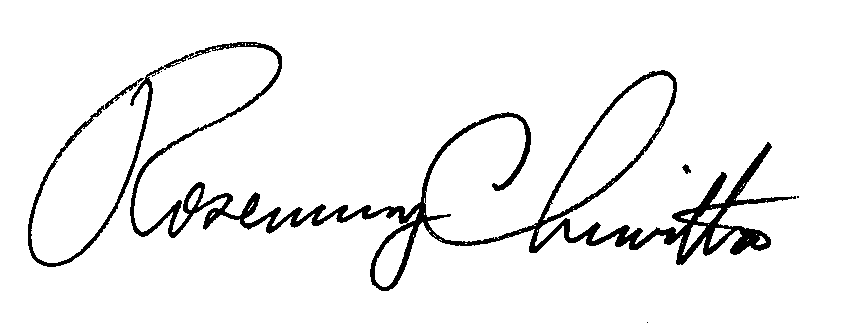 								Rosemary Chiavetta								Secretarypc:	Bureau of Investigation and Enforcement - Safety Office	Bureau of Technical Utility Services - Compliance Office, Insurance Section